ПРОЕКТРЕГЛАМЕНТСоревнованийпо баскетболу 3х3  в программе XXXVI Московских Студенческих Спортивных Игр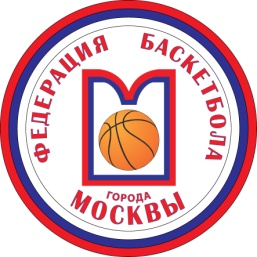 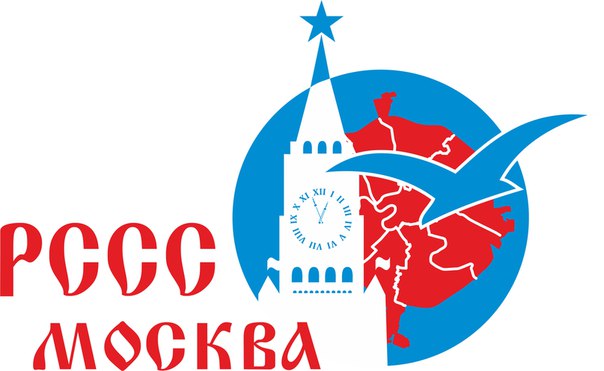 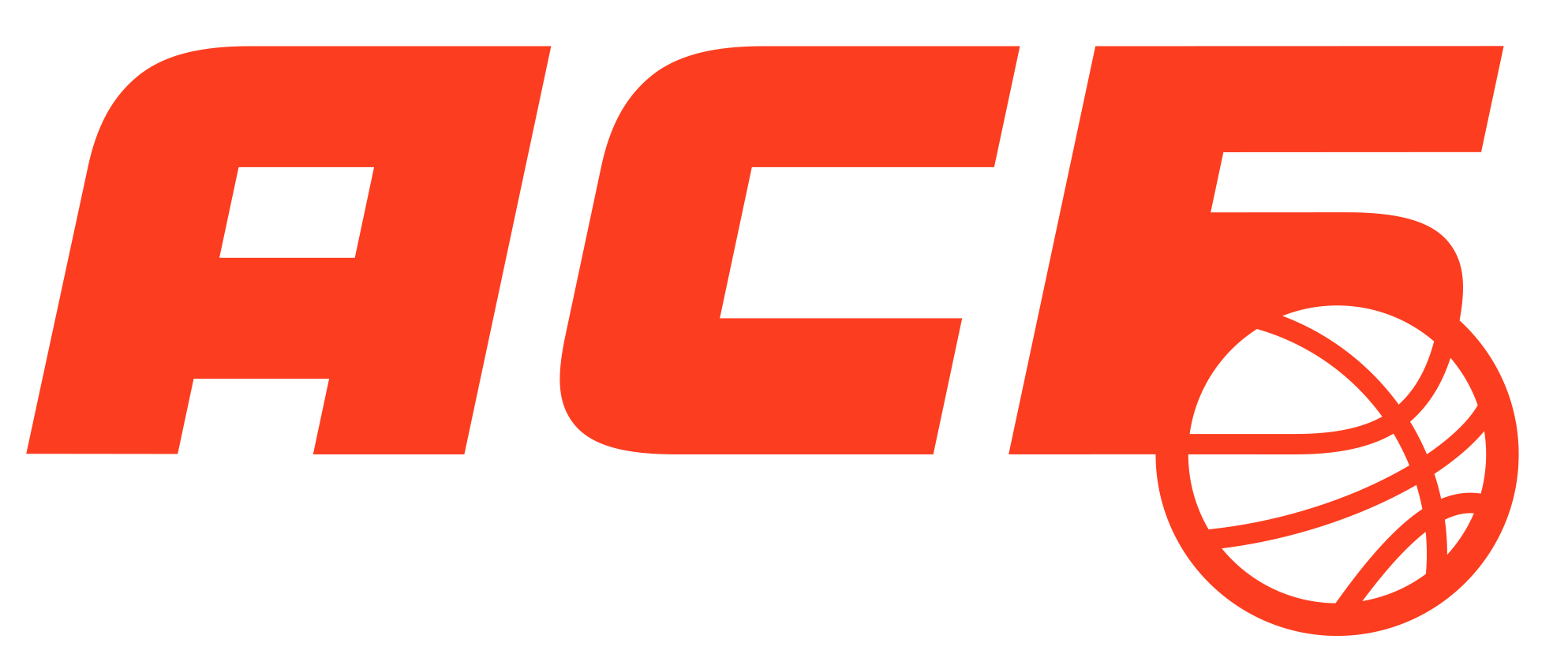 г. Москва 2023ОБЩИЕ ПОЛОЖЕНИЯСоревнования по баскетболу 3х3 (далее – Соревнования) проводятся в программе XXXVI Московских Студенческих Спортивных Игр (далее – Игры), (ЕКП Москомспорта, реестровый номер 66208), среди команд аккредитованных образовательных организаций высшего образования (ООВО) и команды профессиональных образовательных организаций (ПОО), укомплектованные из числа студентов, курсантов военных образовательных организаций, аспирантов, клинических ординаторов и докторантов очной формы обучения (в т.ч. иностранных). В состав команды ООВО могут входит обучающиеся ПОО являющихся структурными подразделениями таких ООВО.Соревнования проводятся с целью:популяризация и развития студенческого баскетбола 3х3;повышения спортивного мастерства студентов-баскетболистов;привлечения молодежи к регулярным занятиям физической культурой и спортом;создания условий для развития баскетбола 3х3 в ООВО;повышения престижа высших учебных заведений, участвующих в Соревнованиях;выявления сильнейших студенческих команд Москвы по баскетболу 3х3.Соревнование проводится в соответствии с действующими «Официальными правилами Баскетбола 3х3 ФИБА», настоящим Положением и Положением о проведении XXXVI МССИ (имеет высшую юридическую силу).ОРГАНИЗАТОРЫСоревнования проводятся Московским региональным отделением Общероссийской Общественной Организации «Российский студенческий спортивный союз» (МРО ООО «РССС») при поддержке Федерации баскетбола г. Москвы (ФБМ) и Ассоциации студенческого баскетбола (АСБ), совместно именуемые - ОРГКОМИТЕТ. Руководители организаций, входящих в состав Оргкомитета, являются членами Оргкомитета.Решение о дисквалификации участника соревнования принимается только при единогласном решении членов ОРГКОМИТЕТА.Непосредственное проведение Соревнований осуществляет Главная Судейская Коллегия соревнований по баскетболу 3 х 3 (далее ГСК) в составе:Главный судья соревнований, утвержденный президиумом ФБМ;Главный секретарь соревнований;Заместитель главного судьи;Заместитель главного секретаря.При возникновении ситуации, разрешение которой невозможно на основании данного Положения и не затрагивает вопрос о дисквалификации участников, ГСК вправе принимать соответствующее решение по своему усмотрению.ФОРМАТ И СРОКИ ПРОВЕДЕНИЯСоревнования командные.Игры проводятся специализированным мячом для баскетбола 3х3. В случае отсутствия специализированных мячей, допускается проведение игр женских команд баскетбольным мячом размера # 6, мужских команд – размера # 7.Соревнования проходят в два этапа:I этап. Отборочный (3 тура). Проводится в период: ноябрь 2023 г. - апрель 2024 г.;II этап. Финальный. май - июнь 2024 г.Расписание туров и места проведения доводится до сведения участников после проведения мандатной комиссии.ФОРМИРОВАНИЕ СОСТАВА УЧАСТНИКОВ, МЕСТО И СИСТЕМА ПРОВЕДЕНИЯ СОРЕВНОВАНИЙК участию в Играх, обучающиеся на очной форме обучения в ПОО и ООВО, а также допускаются выпускники, обучавшиеся по очной форме обучения в 2023-2024 учебном году, и получившие диплом об образовании, независимо от их гражданства, если на момент проведения мандатной комиссии по виду спорта они являлись студентами.Возраст спортсменов-студентов, не должен превышать 25 лет на 15 июня 2024 года.Не допускаются к участию в соревновании спортсмены и команды, у которых отсутствует:страховка жизни и здоровья;надлежащим образом пройденная регистрация через АОС «Наградион»;заключенный Договор между ООВО и МРО РССС;оплата ООВО имеющегося долга за прошедшие МССИ;предоплата, совершенная ООВО за участие в ХХХVI МССИ;надлежащим образом оформленная медицинская справка или виза уполномоченного медицинского работника в именной заявке команды;подтвержденный аккаунт игрока на сайте https://play.fiba3x3.com;надлежащим образом оформленная заявка, либо техническая заявка на тур. Команды:Состав каждой команды: в  заявку на Соревнования может быть внесено не более 8 человек (7 игроков и 1 сопровождающий (тренер). Минимальное количество игроков в заявке на Соревнования - 4 (четыре).В каждом туре Отборочного этапа, а также в Финальном этапе соревнований могут участвовать 5 человек (4 игрока, 1 сопровождающий (тренер) из числа включенных в заявку на Соревнования. Минимальное количество игроков в технической заявке на тур - 3 (три). Замена игроков в ходе тура не допускается.Для участия в соревнованиях ООВО может выставить неограниченное количество команд, при условии оплаты взноса за участие каждой команды. ЗаявкаДля получения допуска к участию в Соревнованиях каждая команда должна подать свои заявки в электронном виде на сайте статистики МРО РССС с занесением всех данных по своим студентам-спортсменам. После оформления Именная заявка распечатывается. Именная заявка заверяется официальным представителем организации не ниже заведующего кафедры физического воспитания ООВО. Заявка должна быть заверена подписью врача и печатью медицинского учреждения, либо необходимо приложить к заявке действующие индивидуальные медицинские справки на всех игроков, подтверждающие допуск к участию в соревнованиях по баскетболу 3х3.Надлежащим образом оформленная Именная заявка, а также документы на каждого игрока, указанные в п. 5.2. представляются тренером команды на мандатной комиссии.Все игроки, внесенные в заявку, должны быть зарегистрированы в системе ФИБА 3х3 (иметь подтвержденный аккаунт на сайте https://play.fiba3x3.com) не позднее, чем за 3 дня до начала турнира.Все команды, участвующие в Финальном этапе, должны заполнить форму на сайте АСБ: 3x3.asbasket.ru/zayavis Время, место и система проведения соревнований.Соревнования проводятся на площадках г. Москвы и в спортивных залах ООВО.На отборочном этапе в каждом туре все заявившиеся команды делятся на группы по 4-6 команд. Группы формируются по спортивному принципу. Для первого тура команды распределяются в группы по результатам прошедшего сезона. Для второго тура – по результатам первого тура. Для третьего тура – по результатам второго тура.В каждом туре отборочного этапа команды играют 3-4 матча. Кроме игр в группах, возможно проведение игр по системе плей-офф. В Финальный этап команды отбираются по следующим критериям классификации (в порядке убывания приоритета):большее количество туровых очков, набранных в отборочных турах (Приложение № 1);большее количество побед;большая средняя результативность команды;ФИБА3х3-рейтинг команды;жребий.В финальном этапе участвуют 12 сильнейших мужских и 12 сильнейших женских команд. 12 команд распределяются на 4 группы по 3 команды. Команды, занявшие 1-2 места в группах, выходят в плей-офф. (Приложение № 2).Команды ООВО, не принявшие участие в первом этапе, ко второму этапу не допускаются.Перед каждым туром Отборочного этапа, а также перед Финальным этапом команда предоставляет главному судье заявку на Соревнования и техническую заявку на данный тур.Только игроки, внесённые в техническую заявку на тур, могут принимать участие в данном туре. Замена игроков в рамках одного тура запрещена.ТРЕБОВАНИЯ ДЛЯ ИГРОКОВ И КОМАНД В ИГРОВЫЕ ДНИ:Во время игрового дня каждый Игрок должен иметь при себе студенческий билет или справку из деканата предъявленную на мандатной комиссии и удостоверение личности с фотографией. Документы должны быть предоставлены Судье игры по первому требованию. Перед каждой игрой Капитан Команды вносит фамилии Игроков своей Команды в Протокол игры и ставит подпись в Протоколе игры напротив своей фамилии. Если это не сделано, Команда до игры не допускается.Каждая команда должна иметь 2 (два) комплекта игровой формы с номерами. Один комплект светлого цвета, второй - темного цвета. При возникновении спорной ситуации команда, указанная в расписании первой, играет в светлой форме, команда, указанная в расписании второй - в тёмной форме. В случае если команда не может выполнить требования, указанные в выше такой команде засчитывается поражение "лишением права" (0:W).МАНДАТНАЯ КОМИССИЯМандатная комиссия проходит «___»_________2023 г., с 10:00 до 16:00. Место проведения - офис МРО РССС по адресу г. Москва, ул. Красноказарменная 13 стр.5 корп. М.В мандатную комиссию тренер команды, указанный в заявке или иное уполномоченное тренером лицо, представляет следующие документы:2 экземпляра оформленной в соответствии с настоящим Положением Именной заявки;оригинал медицинской справки подтверждающей допуск участника указанного в Именной заявке, к соревнованиям по баскетболу 3х3, если такие сведения отсутствуют в Именной заявке;оригинал договора о страховании жизни и здоровья от несчастных случаев, либо заверенную страховой компанией копию. В случае оформления страховки через систему статистики МРО РССС договор или заверенная копия не представляется;оригинал студенческого билета на каждого игрока, указанного в Именной заявке, либо оригинал справки из деканата подтверждающая, что обучающийся является студентом и проходит обучение по очно форме такой образовательной организации (срок выдачи справки не должен быть более 30 календарных дней до дня проведения перового тура). Справка должна иметь оригинальную печать образовательной организации.Для выпускников – оригинал Диплома об окончании учебного заведения.ДИСЦИПЛИНАРНЫЕ НАРУШЕНИЯ И САНКЦИИВ случае предоставления подложных документов и иных недостоверных сведений, команда и/или игроки могут быть дисквалифицированы с соревнований по решению Оргкомитета, а также исключены из числа участников всех соревнований, проводимых под эгидой МРО РССС, ФБМ и АСБ.ГСК соревнований оповещает членов оргкомитета о наличии подложных документов. При вынесении решения о дисквалификации, ГСК доводит соответствующую информацию до сведения руководителя образовательной организации нарушившей условия настоящего Положения.За драку или неспортивное поведение игрок и/или команда, по решению ГСК, получает Дисквалифицирующий фол на следующую игру или турнир. При получении второго фола за драку или неспортивное поведение ГСК оповещает членов оргкомитета о наличии второго фола. При вынесении решения о дисквалификации игрока и/или команды, ГСК доводит соответствующую информацию до сведения руководителя образовательной организации нарушившей условия настоящего Положения.Если в матче принимает участие игрок, который отсутствует в технической заявке на данный тур, или должен был пропустить игру из-за наложенных санкций, ГСК оповещает членов оргкомитета о выявленном нарушении. При вынесении решения о дисквалификации игрока и/или команды, ГСК доводит соответствующую информацию до сведения руководителя образовательной организации нарушившей условия настоящего Положения.ПОДВЕДЕНИЕ ИТОГОВКоманды, занявшие первые (1-е) места по итогам Финального этапа у юношей и у девушек являются Победителем соревнований по баскетболу 3х3 в программе XXXVI МССИ.Команды, занявшие вторые (2-е) и третьи (3-и) места по итогам Финального этапа - призёрами.НАГРАЖДЕНИЕКоманды, занявшие первые (1-е) места раздельно у женщин и мужчин, награждаются одним Кубком и одним дипломом, каждый игрок команд награждается дипломом и медалью.Команды, занявшие вторые (2-е) и третьи (3-и) места, раздельно среди женщин и мужчин, награждаются одним дипломом, каждый игрок команд награждается дипломом и медалью.Тренеры команд победителей и призёров награждаются медалями и дипломами.ЗАКЛЮЧИТЕЛЬНЫЕ ПОЛОЖЕНИЯПри проведении матчей по баскетболу 3х3 лозунги болельщиков, информация на плакатах и т.д. не должны носить оскорбительного характера для участников матча и зрителей и не должны содержать элементы расовой, этнической, национальной и любой другой дискриминации. Запрещается использование во время матча воздушных сирен, свистков, звукоусиливающих устройств (громкоговорителей, мегафонов и т.п.).Обеспечение безопасности участников и зрителей осуществляется согласно требованиям Правил обеспечения безопасности при проведении официальных спортивных соревнований, утверждённых Постановлением Правительства Российской Федерации от 18 апреля 2014 года № 353, а также требованиям правил по виду спорта. В случае проявления неспортивного или агрессивного поведения со стороны участников, сопровождающих или зрителей до, после или во время турнира, организаторы имеют исключительное право принимать решение о наказаниях. Соревнования проводятся на спортивных сооружениях, включённых во Всероссийский реестр объектов спорта в соответствии с Федеральным законом от 4 декабря 2007 года № 329-ФЗ «О физической культуре и спорте в Российской Федерации» и наличии актов готовности спортивного сооружения к проведению мероприятий, утвержденных в установленном порядке. Оказание скорой медицинской помощи осуществляется в соответствии с приказом Министерства здравоохранения Российской Федерации от 23 октября 2020 г. № 1144н «Об утверждении порядка организации оказания медицинской помощи лицам, занимающимся физической культурой и спортом (в том числе при подготовке и проведении физкультурных мероприятий и спортивных мероприятий), включая порядок медицинского осмотра лиц, желающих пройти спортивную подготовку, заниматься физической культурой и спортом в организациях и (или) выполнить нормативы испытаний (тестов) Всероссийского физкультурно-спортивного комплекса «Готов к труду и обороне» (ГТО)» и форм медицинских заключений о допуске к участию в физкультурных и спортивных мероприятиях». В соответствии с пунктом 3 части 4 статьи 26.2 329-ФЗ «О физической культуре и спорте в Российской Федерации» настоящим Положением запрещается оказывать противоправное влияние на результаты как соревнований по видам спорта входящим в программу Игр, так и на результаты Игр в целом.Участникам запрещается участвовать в азартных играх в букмекерских конторах и тотализаторах путем заключения пари на официальные спортивные соревнования в соответствии с требованиями, установленными пунктом 3 части 4 статьи 26.2 Федерального закона от 4 декабря 2007 года № 329-ФЗ «О физической культуре и спорте в Российской Федерации».Приложение № 1 к Положению о Соревновании по баскетболу 3х3 в программе XXXVI Московских Студенческих Спортивных ИгрПринципы начисления туровых очковНезависимо от размера турнира очки в зачет тура начисляются в каждом турнире тура для определения положения команд в туре:Приложение № 2 к Положению о Соревновании по баскетболу 3х3 в программе XXXVI Московских Студенческих Спортивных Игр-АСБ Дивизион МоскваСистема проведения Финального этапа Соревнований.Схема плей-офф.В 1/4 плей-офф команды играют из одной игры по системе:1(А1-В2), 2(В1-А2), 3(С1-D2), 4(D1-С2). Полуфинал: 1-ая пара: 1-4, 2-ая пара: 2-3 Финал и игра за 3-4-ое место. Командам, выбывшим в 1/4 плей-офф, присваиваются места с 5-го по 8-ое Командам, занявшим 3-е места в группах, присваиваются места с 9-го по 12-ое СОГЛАСОВАНО:Региональная общественная организацияФедерация баскетбола г. Москвы____________/А.Г. НовожиловАссоциация студенческого баскетбола____________/С.В. Крюков                  УТВЕРЖДАЮ:          Председатель МРО «РССС»_______________/С.А. ПономарёвПоложение в турнире1234567891011121314151617-3233+DQFОчкив зачет тура10080706050454035201816141211109310Группа АГруппа ВГруппа СГруппа D1 место отб. этапа2 место отб. этапа3 место отб. этапа4 место отб. этапа8 место отб. этапа7 место отб. этапа6 место отб. этапа5 место отб. этапа9 место отб. этапа10 место отб. этапа11 место отб. этапа12 место отб. этапаА-1В-11/4 (1)1/4 (2)В-2А-21/2Финал1/2D-1С-11/4 (4)1/4 (3)С-2D-2